.Start after 32 counts[1-8]	CHASSE, ROCK BACK, RECOVER, KICK BALL STEP ( TWICE)[9-16]  	ROCK FORWARD, CHASSE ¼ LEFT, CROSS, SIDE, SAILOR STEP 1/4 TURN RIGHT[17-24]      CROSS POINT (TWICE) JAZZ BOX 1/4 TURN LEFT[25-32] 	ROLLING VINE, ROCK STEP FORWARD, COASTER STEPNo Tag No RestartContact: pdhorne@gmail.comShe's Gone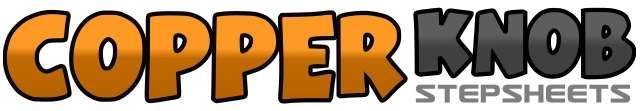 .......Count:32Wall:4Level:Improver Country.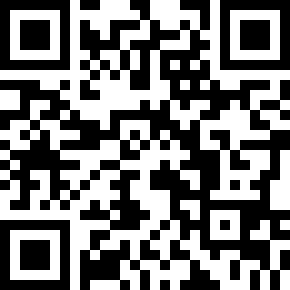 Choreographer:Pascal Dhorne (FR) - February 2018Pascal Dhorne (FR) - February 2018Pascal Dhorne (FR) - February 2018Pascal Dhorne (FR) - February 2018Pascal Dhorne (FR) - February 2018.Music:Out of Sight - MidlandOut of Sight - MidlandOut of Sight - MidlandOut of Sight - MidlandOut of Sight - Midland........1&2Step right to right side, step left next to right, Step right to right side3-4Rock back on left, recover weight onto right5&6kick left forward, step left beside right, Step right forward7&8kick left forward, step left beside right, Step right forward1-2Step left forward, recover onto right3&4Step left to left side with a ¼ turn left, step right beside left, step left to left5-6cross right over left, step left to left7-8Step R foot behind left with a ¼ turn (7), Step L foot slightly left (&), Step R foot slightly right (8)1-2Cross left over right, point right toe to right side3-4Cross right over left, touch left toe to left side5 6Cross left over right, Step back on right with a ¼ turn left7-8step left to left side, touch right beside left1-2Make a 1/4 turn to right stepping onto right, Make a 1/2 turn to right stepping onto left3- 4Make a 1/4 turn to right stepping onto right. Touch left beside right5- 6Step forward on left, recover back on right7&8Step back on left, step right next to left, step forward on left